12.11.2020	7.CSziasztok!A mai nap ismét az előző óra szavaival fogunk foglalkozni és megtanulunk 10 új szót. A végén pedig ezekkel is dolgozunk egy kicsit. Csoportosítsd a következő szavakat: Monday, Thursday, Stand up, Friday, Talk, Listen,Napok: Igék: Most megtanulunk 10 új kifejezést: To be born – tu bí born-megszületniTo grow up – tu grou ap – felnőniTo move – tu múv – elköltözniTo start school – tu start szkúl – elkezdeni az iskolátTo leave school – tu lív szkúl – otthagyni az iskolátTo go to university – tu gó tu juniversziti – egyetemre járniTo get a job -  tu get a dzsob- munkát szerezniTo get married- tu get meörid- összeházasodniTo have children – tu hev csildren- legyenek gyerekeiTo die – tu dáj- meghalniFeladat – a fenti szavakból írd a megfelelőt a képekhez:  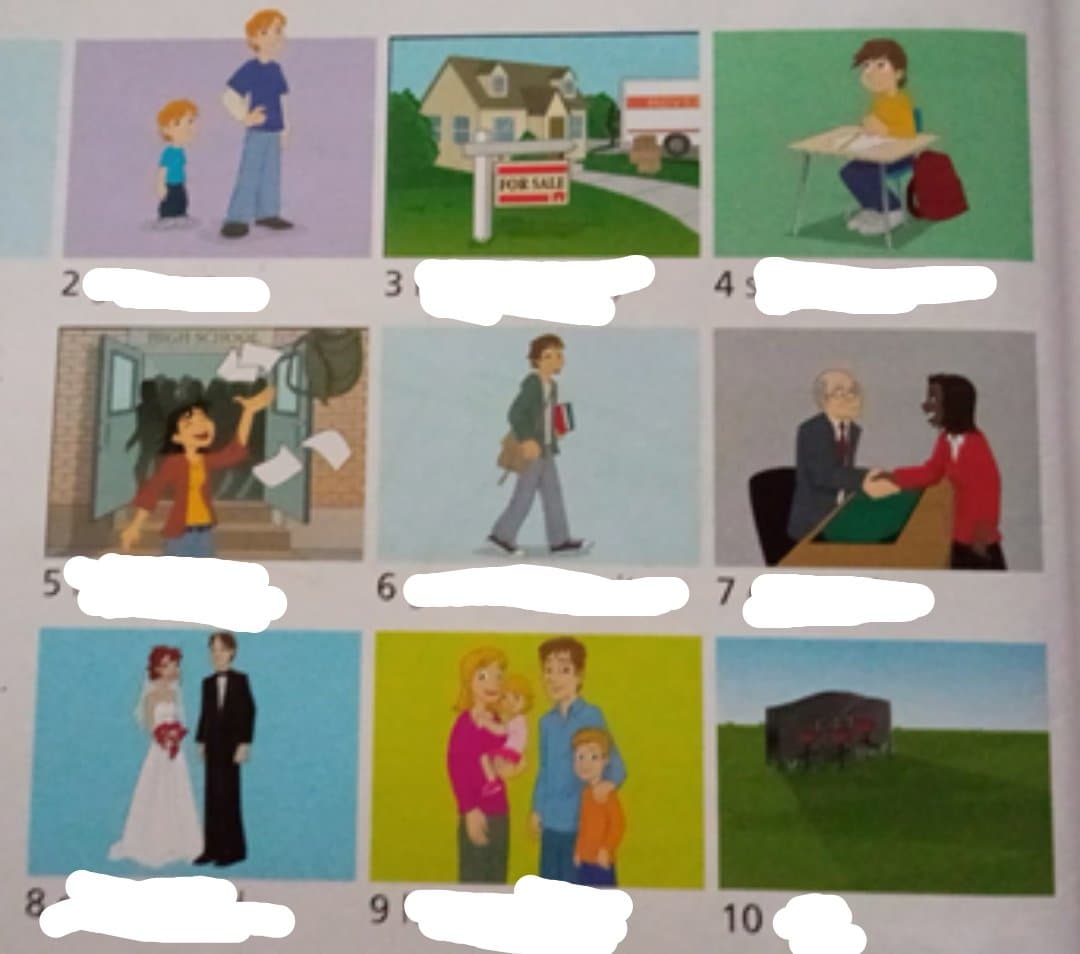 2.grow up3. _____________4.______________5.______________6.______________7._______________8._______________9.______________10.______________